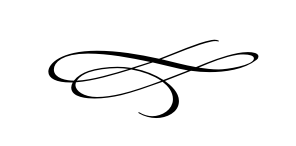 Charleston Planning Commission Regular MeetingMarch 26th, 2020CancelledCharleston Town Hall3454 West 3400 South, Charleston, Utah 84032Meeting Cancelled No Items to be addressedMeeting Will Be Held Next Month 